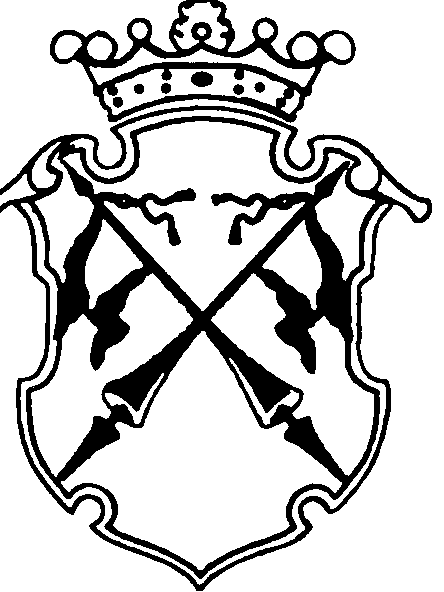 РЕСПУБЛИКА   КАРЕЛИЯКОНТРОЛЬНО-СЧЕТНЫЙ КОМИТЕТСОРТАВАЛЬСКОГО МУНИЦИПАЛЬНОГО РАЙОНАФИНАНСОВО-ЭКОНОМИЧЕСКАЯ ЭКСПЕРТИЗАпроекта постановления администрацииСортавальского муниципального района«Об утверждении муниципальной программы «Поддержка малого и среднего предпринимательства в Сортавальском муниципальном районе на 2019-2020 годы»«03» октября 2018 г.                                                                                        № 50Основание для проведения экспертизы: п.7 ч.2 статьи 9 федерального закона от 07.02.2011г. №6-ФЗ «Об общих принципах организации и деятельности контрольно-счетных органов субъектов Российской Федерации и муниципальных образований», ч.2 статьи 157 Бюджетного Кодекса РФ, п.7 статьи 7 Положения о контрольно-счетном комитете Сортавальского муниципального района, утвержденного Решением Совета Сортавальского муниципального района от 26.01.2012г. №232, подпункт 3 п.1 статьи 5 «Положения о бюджетном процессе в Сортавальском муниципальном районе», утвержденного Решением Совета Сортавальского муниципального района от 24.12.2015г. №171 Цель экспертизы: оценка финансово-экономических обоснований на предмет обоснованности расходных обязательств бюджета Сортавальского муниципального района в проекте постановления администрации Сортавальского муниципального района «Об утверждении муниципальной программы «Поддержка малого и среднего предпринимательства в Сортавальском муниципальном районе на 2019-2020 годы».Предмет экспертизы: проект постановления администрации Сортавальского муниципального района «Об утверждении муниципальной программы «Поддержка малого и среднего предпринимательства в Сортавальском муниципальном районе на 2019-2020 годы». 	Проект постановления администрации Сортавальского муниципального района «Об утверждении муниципальной программы Сортавальского муниципального района «Поддержка малого и среднего предпринимательства в Сортавальском муниципальном районе на 2019-2020 годы» (далее – проект Постановления) с приложением «Паспорт муниципальной программы «Поддержка малого и среднего предпринимательства в Сортавальском муниципальном районе на 2019-2020 годы» (далее – Паспорт МП) представлен на экспертизу в Контрольно-счетный комитет Сортавальского муниципального района (далее- Контрольно-счетный комитет) 26 сентября 2018 года.Контрольно-счетный комитет Сортавальского муниципального района произвел экспертизу представленных Администрацией Сортавальского муниципального района документов по проекту Постановления.Рассмотрены следующие материалы по указанному проекту:1. Проект постановления администрации Сортавальского муниципального района «Об утверждении муниципальной программы Сортавальского муниципального района «Поддержка малого и среднего предпринимательства в Сортавальском муниципальном районе на 2019-2020 годы» - на 1 л. Паспорт муниципальной программы «Поддержка малого и среднего предпринимательства в Сортавальском муниципальном районе на 2019-2020 годы» - на 8 л.Приложение 1 Сведения о показателях (индикаторах) муниципальной программы, подпрограмм муниципальной программы и их значениях (далее- Приложение 1) – 7 л.Приложение 2 Информация об основных мероприятиях (мероприятиях) муниципальной программы «Поддержка малого и среднего предпринимательства в Сортавальском муниципальном районе на 2019-2020 годы» - 5 л.Приложение 3 Финансовое обеспечение реализации муниципальной программы «Содержание и развитие муниципального хозяйства Сортавальского муниципального района на 2019-2025 годы» – 5 л. Приложение 4 Финансовое экономическое обоснование расходов на реализацию муниципальной программы «Поддержка малого и среднего предпринимательства в Сортавальском муниципальном районе на 2019-2020 годы» -3л.Рассмотрев указанные документы, Контрольно-счетный комитет Сортавальского муниципального района пришел к следующим выводам:В нарушение абз.3 части 4.3 раздела 4 Стратегии социально-экономического развития Сортавальского муниципального района на период до 2025г., утвержденного решением Совета Сортавальского муниципального района от 21.06.2018г. №347 (далее – Стратегия), а также п.7 р.I Порядка разработки, реализации и оценки эффективности муниципальных программ Сортавальского муниципального района, утвержденного распоряжением администрации Сортавальского муниципального района от 18.09.2018г. №99 (далее – Порядок) представленный на экспертизу проект Муниципальной программы имеет срок реализации (2019-2020 годы) не аналогичный периоду действия Стратегии и менее 5 лет. Кроме того, срок реализации Программы (2019-2020 годы) не соответствует сроку реализации Программы в утвержденном перечне муниципальных программ Сортавальского муниципального района (2019-2025 годы).Муниципальная программа «Поддержка малого и среднего предпринимательства в Сортавальском муниципальном районе» отсутствует в Перечне муниципальных программ района в Разделе 4.3. Стратегии.Полнота раскрытия проблемы, на решение которой направлена муниципальная программаВ соответствии с пп.3 п.9 Порядка разработки, реализации и оценки эффективности муниципальных программ Сортавальского муниципального района, утвержденного постановлением администрации Сортавальского муниципального района от 18.09.2018г. №99 (далее – Порядок), в текстовой части Паспорта МП раскрыта проблема на решение которой направлена муниципальная программа, но в нарушение пп.3 п.9 Порядка не приведен краткий прогноз развития сферы малого и среднего предпринимательства с учетом реализации муниципальной программы.4.	Анализ целей, задач, конечных результатов и муниципальной программы (подпрограмм) и непосредственных результатов мероприятий.4.1.Соответствие целей муниципальной программы Стратегии социально-экономического развития Сортавальского муниципального района на период до 2025 года (далее – Стратегия).4.1.1.Согласно раздела 4.3. Стратегии, разработка муниципальных программ должна осуществляться в соответствии с системой основных направлений и приоритетов, целей и задач определенных Стратегией. Муниципальная программа «Поддержка малого и среднего предпринимательства в Сортавальском муниципальном районе» разработана по стратегическому направлению «Создание условий для устойчивого экономического развития Сортавальского муниципального района» по приоритету «Поддержка предпринимательства и малого бизнеса». Цель муниципальной программы – обеспечение условий интенсивного роста малого и среднего предпринимательства, формирование благоприятной внешней среды для развития малого и среднего предпринимательства на территории района соответствует цели стратегического направления «Создание условий для устойчивого экономического развития Сортавальского муниципального района» по приоритету «Поддержка предпринимательства и малого бизнеса» - создание благоприятного предпринимательского климата, направленного на диверсификацию экономического комплекса городских и сельских поселений района, создание мест приложения труда, реализацию предпринимательской активности населения, а также обеспечение социальной стабильности и роста доходной базы местных бюджетов городских и сельских поселений.4.1.2.Согласно п.6 р. I Порядка, задачи муниципальной программы определяют конечный результат реализации совокупности взаимосвязанных мероприятий в рамках достижения цели.Проектом муниципальной программы не предусмотрены мероприятия, необходимые для решения поставленных в Стратегии задач по приоритету «Поддержка предпринимательства и малого бизнеса»: «содействие в продвижение продукции и услуг малых предприятий на региональный, межрегиональный и внешний рынок», «содействие в подготовке высококвалифицированных кадров для сферы малого предпринимательства». Данные задачи поставлены в Стратегии для достижения стратегической цели, следовательно, в муниципальной программе должны быть разработаны мероприятия, направленные на решение поставленных задач для достижения стратегической цели.4.2.Соответствие целей программы поставленным в ней проблемамЦель муниципальной программы – «Обеспечение условий интенсивного роста малого и среднего предпринимательства, формирование благоприятной внешней среды для развития малого и среднего предпринимательства на территории района», поставленная в программе соответствует поставленной проблеме развития сферы малого и среднего предпринимательства.4.3.Конкретизация целей конечным результатомЦели муниципальной программы: «Обеспечение условий интенсивного роста малого и среднего предпринимательства, формирование благоприятной внешней среды для развития малого и среднего предпринимательства на территории района» отражают конечный результат реализации программы.4.4.Являются ли задачи программы необходимыми и достаточными для достижения её целиЗадачи: оказание информационно-консультационной поддержки субъектам малого и среднего предпринимательства, оказание финансовой поддержки субъектам малого и среднего предпринимательства, оказание имущественной поддержки субъектам малого и среднего предпринимательства являются необходимыми и направлены на достижение цели - «Обеспечение условий интенсивного роста малого и среднего предпринимательства, формирование благоприятной внешней среды для развития малого и среднего предпринимательства на территории района».4.5. Приведено ли обоснование состава и значений целевых индикаторов и показателей результатов муниципальной программы, подпрограмм и непосредственных результатов основных мероприятий за каждый год её реализации.В соответствии с п.6 Порядка, показатели результата отражают степень выполнения задач муниципальной программы.4.6.Учитывают ли целевые индикаторы и показатели результатов муниципальной программы показатели социально-экономического развития. Согласно табл.9 р.4.4 Стратегии, показателями социально-экономического развития является:-количество субъектов малого и среднего предпринимательства в расчете на 10 тыс. человек населения значение к 2020 г. – 431 ед., к 2025г. – 456 ед.Данный показатель социально-экономического развития не учтен в муниципальной программе.5.	Анализ мероприятий проекта муниципальной программы. 5.1.Приведены ли мероприятия, которые необходимо реализовать для достижения (решения) каждой из составляющих цели программы(подпрограммы), каждой из задач программы(подпрограммы).Муниципальная программы содержит мероприятия, которые необходимо реализовать для достижения цели подпрограммы. 5.2.Соответствуют ли программные мероприятия целям и задачам программы.Мероприятия программы (Таблица №2) соответствуют целям и задачам муниципальной программы.5.3.Конкретны ли программные мероприятия (ясны ли виды и объемы работ) и их непосредственные результаты.Мероприятия программы конкретны содержат значение конечного результата (достижение цели в количественном и (или) качественном выражении на дату окончания).5.4.Имеется ли финансово-экономическое обоснование расходов, необходимых для реализации Программы (с указанием источников финансирования).Расходы на реализацию Программы имеют финансово-экономического обоснование.В Приложении №3 по основным мероприятиям, в графах 4,5,6,7 отсутствует информация о кодах бюджетной классификации.Значение конечного результата Программы, отраженное в табличной части паспорта Программы (50,4%) не соответствует значению конечного результата, отраженному в разделе 4. текстовой части Программы и приложении №1 (50,3%).Паспорт муниципальной программы составлен по форме, согласно Приложению №1 к Порядку. Обобщение выводов и замечаний:В нарушение абз.3 части 4.3 раздела 4 Стратегии, а также п.7 р.I Порядка, представленный на экспертизу проект муниципальной программы имеет срок реализации (2019-2020 годы) не аналогичный периоду действия Стратегии и менее 5 лет. Кроме того, срок реализации Программы (2019-2020 годы) не соответствует сроку реализации Программы в утвержденном перечне муниципальных программ Сортавальского муниципального района (2019-2025 годы).Муниципальная программа «Поддержка малого и среднего предпринимательства в Сортавальском муниципальном районе» отсутствует в Перечне муниципальных программ района в Разделе 4.3. Стратегии.В нарушение пп.3 п.9 Порядка в текстовой части Программы не приведен краткий прогноз развития сферы малого и среднего предпринимательства с учетом реализации муниципальной программы.Проектом муниципальной программы не предусмотрены мероприятия, необходимые для решения поставленных в Стратегии задач по приоритету «Поддержка предпринимательства и малого бизнеса»: «содействие в продвижение продукции и услуг малых предприятий на региональный, межрегиональный и внешний рынок», «содействие в подготовке высококвалифицированных кадров для сферы малого предпринимательства».Показатель социально-экономического развития «количество субъектов малого и среднего предпринимательства в расчете на 10 тыс. человек населения» не учтен в муниципальной программе.Значение конечного результата Программы, отраженное в табличной части паспорта Программы (50,4%) не соответствует значению конечного результата, отраженному в разделе 4. текстовой части Программы (50,3%).В Приложении №3 по основным мероприятиям, в графах 4,5,6,7 отсутствует информация о кодах бюджетной классификации.ЗАКЛЮЧЕНИЕ: Контрольно-счетный комитет Сортавальского муниципального района, проверив представленные Администрацией Сортавальского муниципального района документы по проекту Постановления администрации Сортавальского муниципального района «Об утверждении муниципальной программы «Поддержка малого и среднего предпринимательства в Сортавальском муниципальном районе на 2019-2020 годы» выражает независимое мнение о необходимости рассмотрения разработчиком программы замечаний, изложенных в заключении и внесения изменений в проект программы И.о. председателя Контрольно-счетного комитетаСортавальского муниципального района                  		Н.В. Мангушева